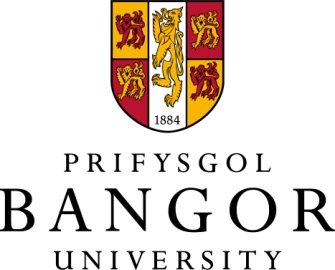 *amgaewyd yma						* enclosed herewith**i’w dosbarthu neu i’w rhoi gerbron y pwyllgor	  		** to be circulated or tabled†amgaewyd ar wahân					            † enclosed separatelyY CYNGORY CYNGORY CYNGORTHE COUNCILTHE COUNCILTHE COUNCILTHE COUNCILHYN SYDD I HYSBYSU y cynhelir cyfarfod o’r Cyngor DDYDD GWENER, 30 TACHWEDD 2018, gan ddechrau am 1.00pm yn Ystafell Cledwyn 3, Prif Adeilad y Celfyddydau. Bydd ymweliad i’r Undeb y Myfyrwyr cyn y cyfarfod (o 11.45 yb).Bydd cinio bwffe ar gael o 12.30pm. HYN SYDD I HYSBYSU y cynhelir cyfarfod o’r Cyngor DDYDD GWENER, 30 TACHWEDD 2018, gan ddechrau am 1.00pm yn Ystafell Cledwyn 3, Prif Adeilad y Celfyddydau. Bydd ymweliad i’r Undeb y Myfyrwyr cyn y cyfarfod (o 11.45 yb).Bydd cinio bwffe ar gael o 12.30pm. HYN SYDD I HYSBYSU y cynhelir cyfarfod o’r Cyngor DDYDD GWENER, 30 TACHWEDD 2018, gan ddechrau am 1.00pm yn Ystafell Cledwyn 3, Prif Adeilad y Celfyddydau. Bydd ymweliad i’r Undeb y Myfyrwyr cyn y cyfarfod (o 11.45 yb).Bydd cinio bwffe ar gael o 12.30pm. NOTICE IS HEREBY GIVEN THAT a meeting of the Council will be held on FRIDAY, 30 NOVEMBER 2018, commencing at 1.00pm in Cledwyn Room 3, Main Arts Building.There will be a visit to the Students Union prior to the meeting (from 11.45am).A buffet lunch will be available from 12.30pm.NOTICE IS HEREBY GIVEN THAT a meeting of the Council will be held on FRIDAY, 30 NOVEMBER 2018, commencing at 1.00pm in Cledwyn Room 3, Main Arts Building.There will be a visit to the Students Union prior to the meeting (from 11.45am).A buffet lunch will be available from 12.30pm.NOTICE IS HEREBY GIVEN THAT a meeting of the Council will be held on FRIDAY, 30 NOVEMBER 2018, commencing at 1.00pm in Cledwyn Room 3, Main Arts Building.There will be a visit to the Students Union prior to the meeting (from 11.45am).A buffet lunch will be available from 12.30pm.NOTICE IS HEREBY GIVEN THAT a meeting of the Council will be held on FRIDAY, 30 NOVEMBER 2018, commencing at 1.00pm in Cledwyn Room 3, Main Arts Building.There will be a visit to the Students Union prior to the meeting (from 11.45am).A buffet lunch will be available from 12.30pm.Dr. Kevin Mundy Ysgrifennydd y Brifysgol / University Secretary Dr. Kevin Mundy Ysgrifennydd y Brifysgol / University Secretary Dr. Kevin Mundy Ysgrifennydd y Brifysgol / University Secretary Dr. Kevin Mundy Ysgrifennydd y Brifysgol / University Secretary Dr. Kevin Mundy Ysgrifennydd y Brifysgol / University Secretary Dr. Kevin Mundy Ysgrifennydd y Brifysgol / University Secretary Dr. Kevin Mundy Ysgrifennydd y Brifysgol / University Secretary Dr. Kevin Mundy Ysgrifennydd y Brifysgol / University Secretary KM/LH23.11.18KM/LH23.11.18KM/LH23.11.18AGENDAAGENDAAGENDAAGENDAAGENDAAGENDAAGENDAAGENDA *1.Cofnodion y cyfarfod a gynhaliwyd 28 Medi 2018Cofnodion y cyfarfod a gynhaliwyd 28 Medi 2018*1.Minutes of the meeting held on the 28 September 2018Minutes of the meeting held on the 28 September 2018Minutes of the meeting held on the 28 September 2018  *2.Materion yn codi o’r CofnodionMaterion yn codi o’r Cofnodion *2.Matters arising from the Minutes Matters arising from the Minutes Matters arising from the Minutes [1]Manteision wedi eu gwireddu o Ymgyrch Trosi a Chlirio 2018[1]Benefits realised from 2018 Conversion and Clearing CampaignBenefits realised from 2018 Conversion and Clearing Campaign  3.Materion yr Is-ganghellorMaterion yr Is-ganghellor 3.Vice-Chancellor’s BusinessVice-Chancellor’s BusinessVice-Chancellor’s Business *4.Adroddiad o’r Pwyllgor GweithreduAdroddiad o’r Pwyllgor Gweithredu*4. Report from the Executive Report from the Executive Report from the Executive MATERION STRATEGOLMATERION STRATEGOLMATERION STRATEGOLSTRATEGIC MATTERSSTRATEGIC MATTERSSTRATEGIC MATTERSSTRATEGIC MATTERS  *5.Cyflawni Cynaladwyedd Ariannol  Cyflawni Cynaladwyedd Ariannol   *5.Achieving Financial SustainabilityAchieving Financial SustainabilityAchieving Financial Sustainability*6.Llythyr Adolygiad Risg SefydliadolLlythyr Adolygiad Risg Sefydliadol*6.Institutional Risk Review LetterInstitutional Risk Review LetterInstitutional Risk Review Letter 7.Dangosyddion Perfformiad AllweddolDangosyddion Perfformiad Allweddol 7.Key Performance IndicatorsKey Performance IndicatorsKey Performance Indicators*[1]DPA Chwarterol*[1]Quarterly KPIsQuarterly KPIs*[2]Grantiau a Chontractau Ymchwil*[2]Research Grants & ContractsResearch Grants & Contracts*8.Adroddiad Perfformiad Blynyddol 2017/18Adroddiad Perfformiad Blynyddol 2017/18*8.Annual Performance Report 2017/18Annual Performance Report 2017/18Annual Performance Report 2017/18  †9.Cyfrifon 2017/18Cyfrifon 2017/18†9.Accounts 2017/18Accounts 2017/18Accounts 2017/18MATERION LLYWODRAETHOLMATERION LLYWODRAETHOLMATERION LLYWODRAETHOLGOVERNANCE MATTERSGOVERNANCE MATTERSGOVERNANCE MATTERSGOVERNANCE MATTERS*10.Adroddiad Blynyddol Atal/PreventAdroddiad Blynyddol Atal/Prevent *10.Prevent Annual ReportPrevent Annual ReportPrevent Annual Report*11.Llywodraethu AcademaiddLlywodraethu Academaidd*11.Academic Governance Academic Governance Academic Governance 12.Adroddiadau gan Bwyllgorau Sefydlog :Adroddiadau gan Bwyllgorau Sefydlog :12.Reports from Standing Committees : Reports from Standing Committees : Reports from Standing Committees : *[1]Cyllid ac Adnoddau*[1]*[1]Finance & Resources *[2]*[3]*[4]*[5]*[6]Archwilio a RisgIechyd a DiogelwchMoesegEnwebiadau a LlywodraethuStrategaeth a Perffomiad*[2]*[3]*[4]*[5]*[6]*[2]*[3]*[4]*[5]*[6]Audit & Risk Health and Safety EthicsNominations & GovernanceStrategy & Performance*13.Materion Adnoddau DynolMaterion Adnoddau Dynol*13.Human Resources MattersHuman Resources MattersHuman Resources MattersMATERION ER GWYBODAETHMATERION ER GWYBODAETHMATERION ER GWYBODAETHMATTERS FOR INFORMATIONMATTERS FOR INFORMATIONMATTERS FOR INFORMATIONMATTERS FOR INFORMATION*14.Adroddiad Blynyddol CynaliadwyeddAdroddiad Blynyddol Cynaliadwyedd*14.Sustainability Annual ReportSustainability Annual ReportSustainability Annual Report*15.Diweddariad Undeb MyfyrwyrDiweddariad Undeb Myfyrwyr*15.Students’ Union Update Students’ Union Update Students’ Union Update *16.SelioSelio*16. SealingSealingSealingPWYSIGAtgoffeir yr aelodau y dylent ddatgan unrhyw fudd personol, ariannol, neu lesiannol a fo ganddynt mewn unrhyw fater a fydd dan sylw yn y cyfarfod hwn cyn i’r mater hwnnw gael ei ystyried.IMPORTANT Members are reminded that they should declare any personal, financial or beneficial interest in any matter under consideration at this meeting prior to that matter being considered.